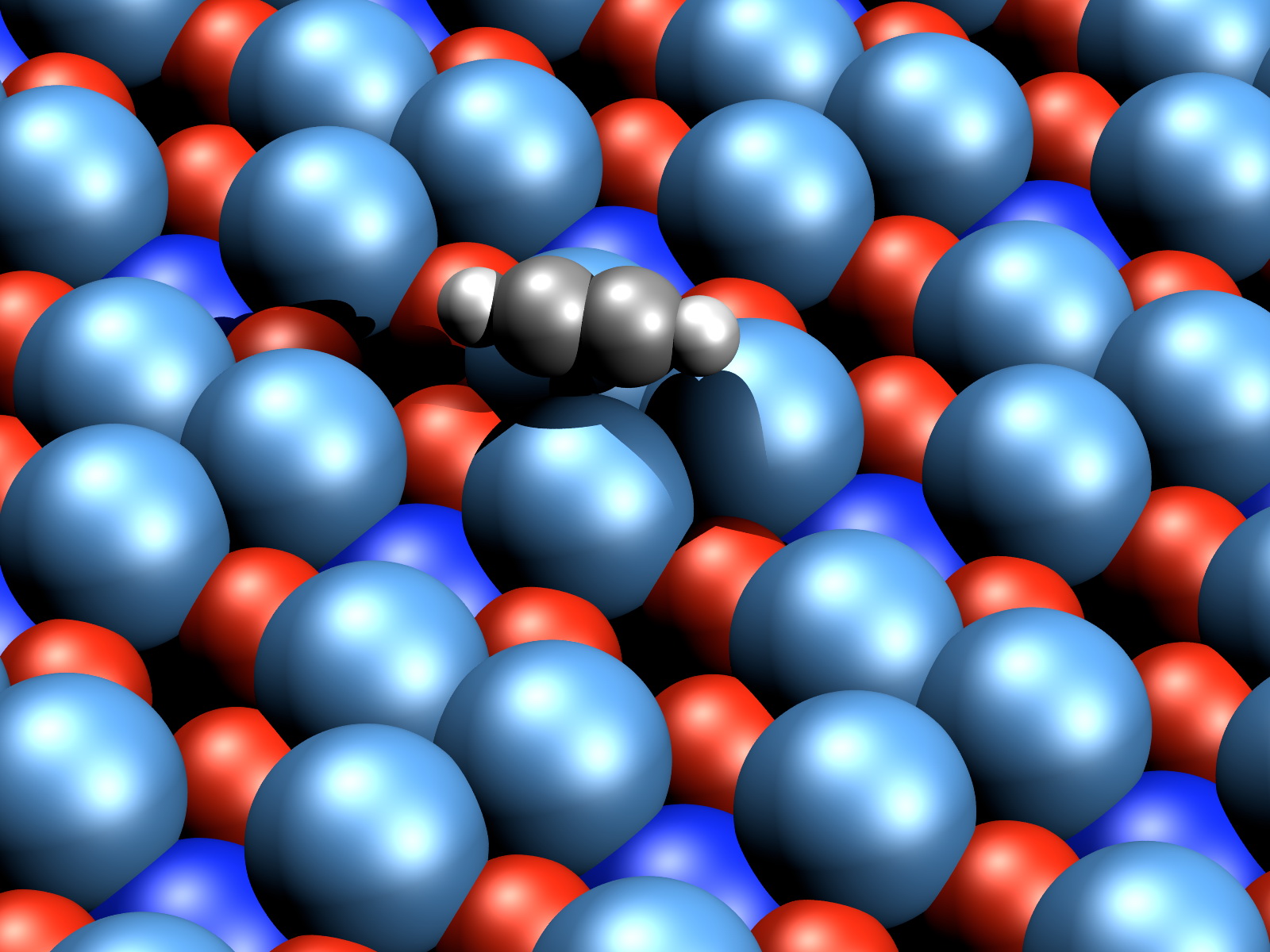 Figuren Legende: Atomares Strukturmodel eine einzelnen 4-atomigen Acetylen-Rotors (grau-weisse Kugeln) auf der chiral (d.h. händischen) PdGa Oberfläche (blaue Kugel -> Palladium, rote Kugeln -> Gallium).  Figure Caption: Atomic scale structure of a single 4-atom acetylene rotor molecule (grey-white spheres) on the chiral (i.e. having handedness) PdGa surface (blue spheres -> Palladium, red spheres -> Gallium).  Filename: SideView_Solid.jpg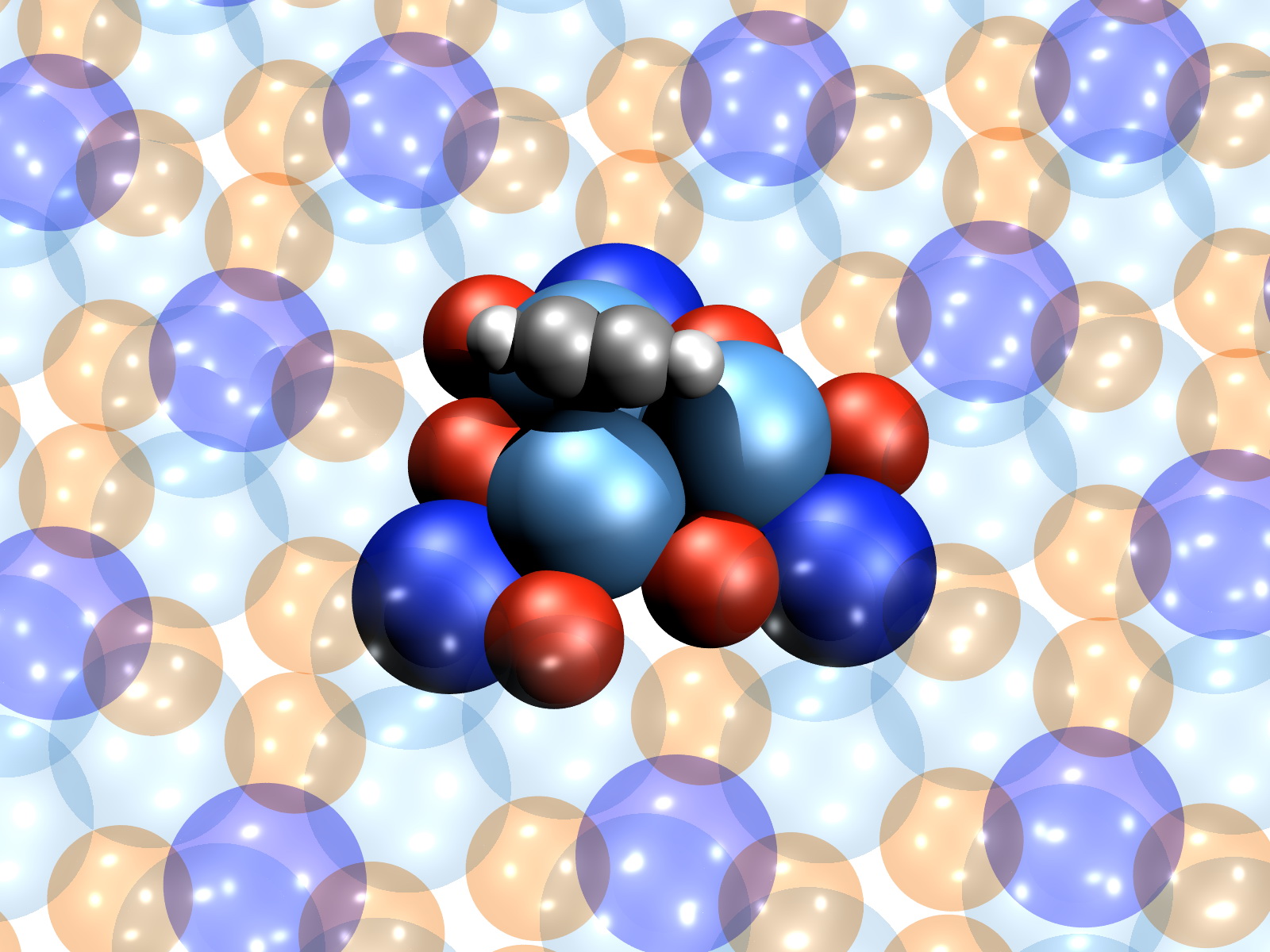 Figuren Legende: Atomares Strukturmodel eine einzelnen 4-atomigen Acetylen-Rotors (grau-weisse Kugeln) auf der chiral (d.h. händischen) PdGa Oberfläche (blaue Kugel -> Palladium, rote Kugeln -> Gallium). Die 12 Atome des Stators auf der PdGa Oberfläche und die 4 Atome des Acetylen-Rotors sind hervorgehoben.   Figure Caption: Atomic scale structure of a single 4-atom acetylene rotor molecule (grey-white spheres) on the chiral (i.e. having handedness) PdGa surface (blue spheres -> Palladium, red spheres -> Gallium). The 12 atoms of the stator on the PdGa surface and the 4 atoms of the acetylene-rotor are highlighted.  Filename: SideView_Transparent.jpg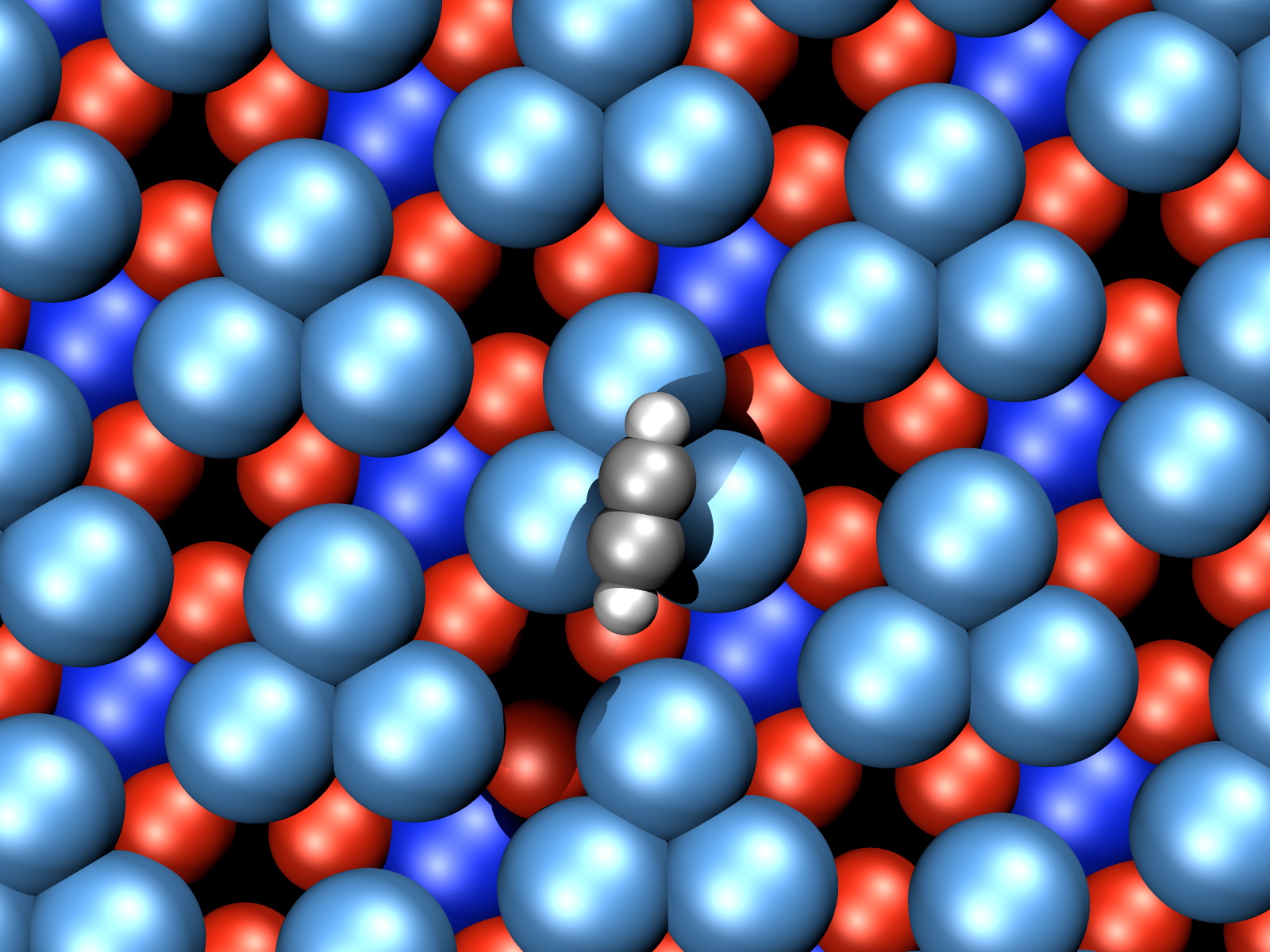 Figuren Legende: Atomares Strukturmodel eine einzelnen 4-atomigen Acetylen-Rotors (grau-weisse Kugeln) auf der chiral (d.h. händischen) PdGa Oberfläche (blaue Kugel -> Palladium, rote Kugeln -> Gallium).  Figure Caption: Atomic scale structure of a single 4-atom acetylene-rotor molecule (grey-white spheres) on the chiral (i.e. having handedness) PdGa surface (blue spheres -> Palladium, red spheres -> Gallium).  Filename: TopView_Solid.jpg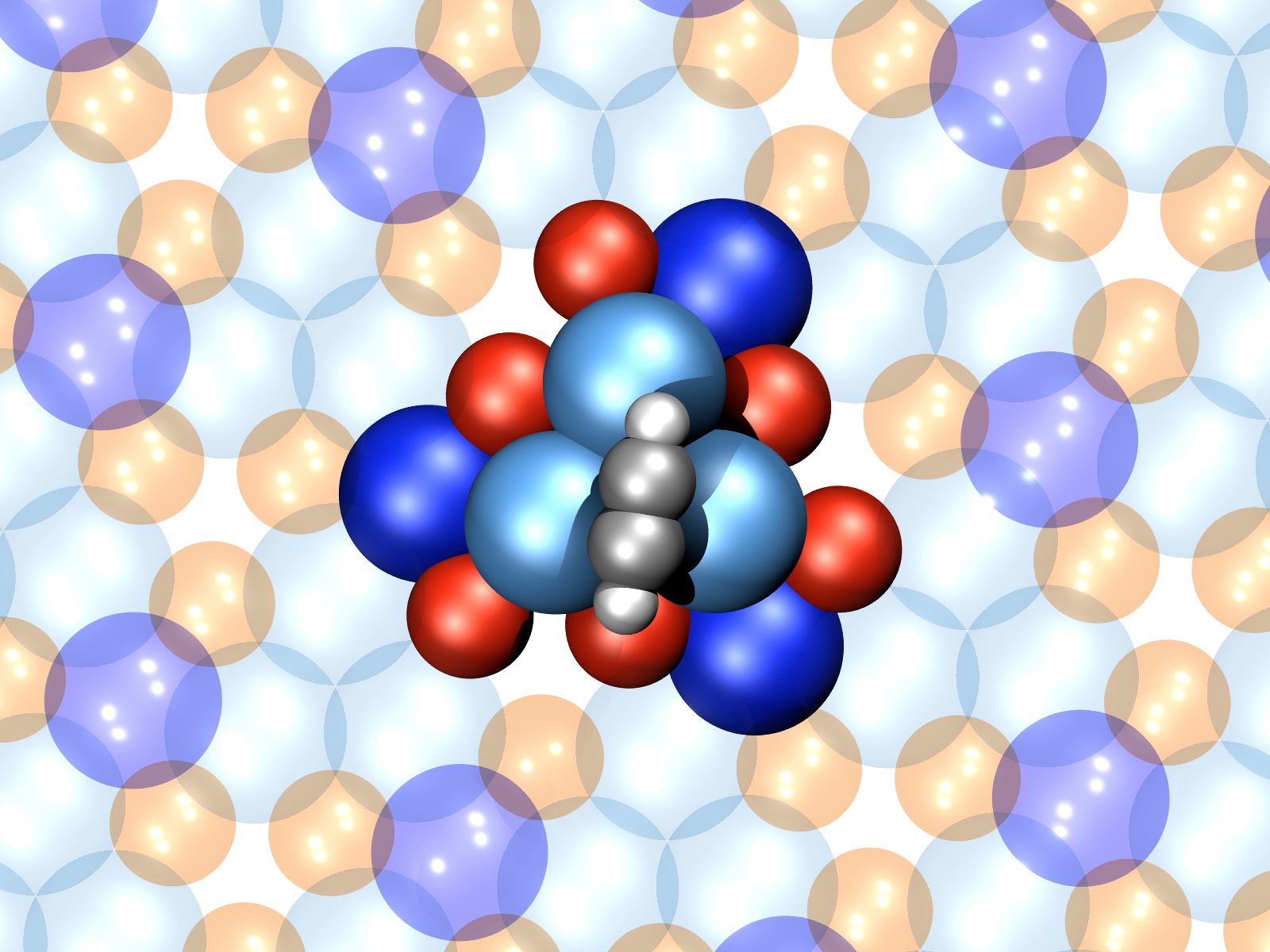 Figuren Legende: Atomares Strukturmodel eine einzelnen 4-atomigen Acetylen-Rotors (grau-weisse Kugeln) auf der chiral (d.h. händischen) PdGa Oberfläche (blaue Kugel -> Palladium, rote Kugeln -> Gallium). Die 12 Atome des Stators auf der PdGa Oberfläche und die 4 Atome des Acetylen-Rotors sind hervorgehoben.   Figure Caption: Atomic scale structure of a single 4-atom acetylene-rotor molecule (grey-white spheres) on the chiral (i.e. having handedness) PdGa surface (blue spheres -> Palladium, red spheres -> Gallium). The 12 atoms of the stator on the PdGa surface and the 4 atoms of the acetylene-rotor are highlighted.  Filename: TopView_Transparent.jpg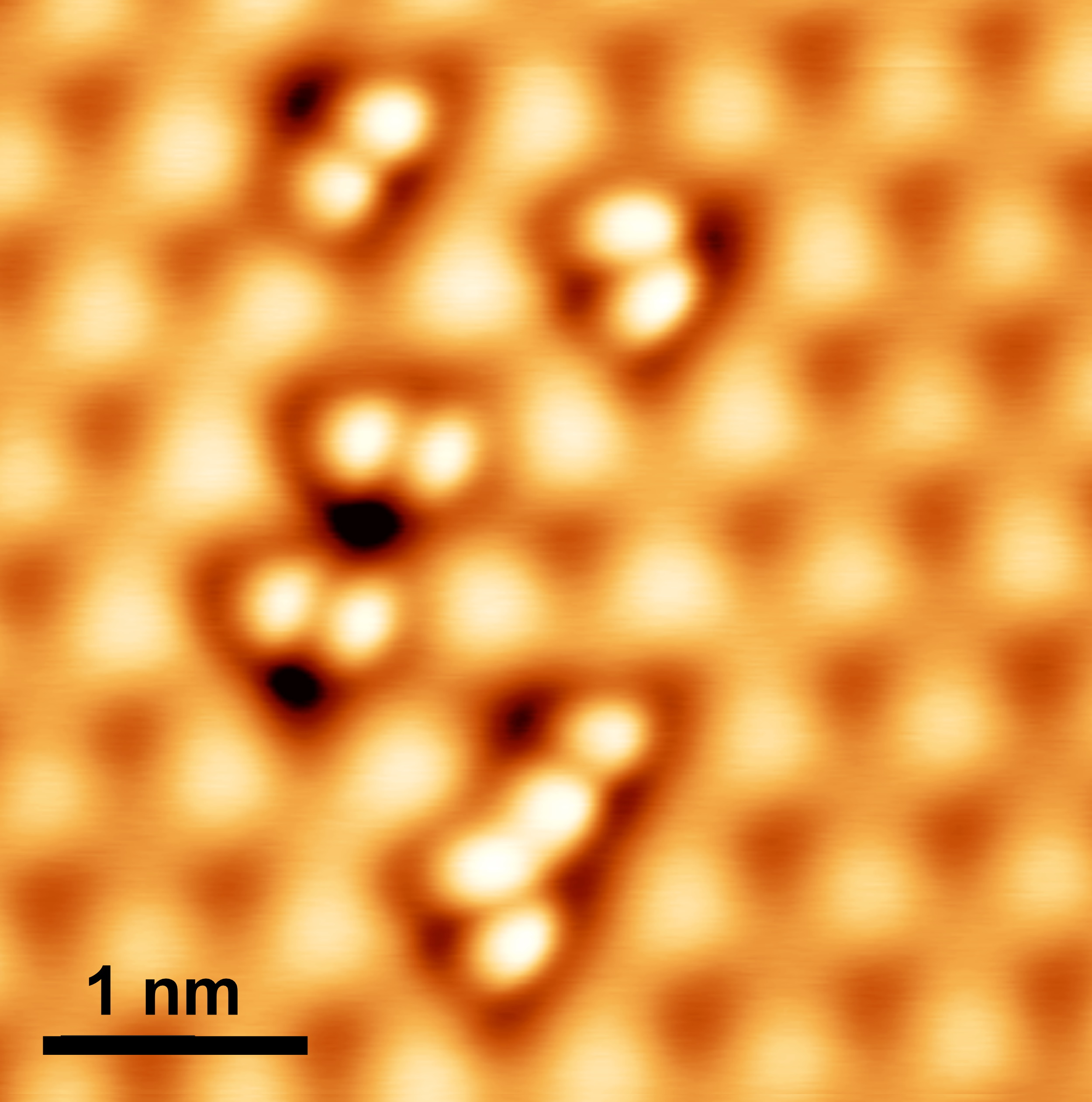 Figuren Legende: Rastertunnelelektronenmikroskopische Aufnahme (Vergrösserung ca. 20-millionenfache Vergrösserung) einer PdGa Oberfläche mit 6, hantelförmigen Acetylen-Rotor Molekülen in verschieden Rotationzuständen.    Figure Caption: Scanning Tunneling Microscopy image (magnification of about 20-million) of a PdGa surface with 6, dumbbell shaped acetylene-rotor molecules in different rotation states.  Filename: STM_Image1_plain.jpg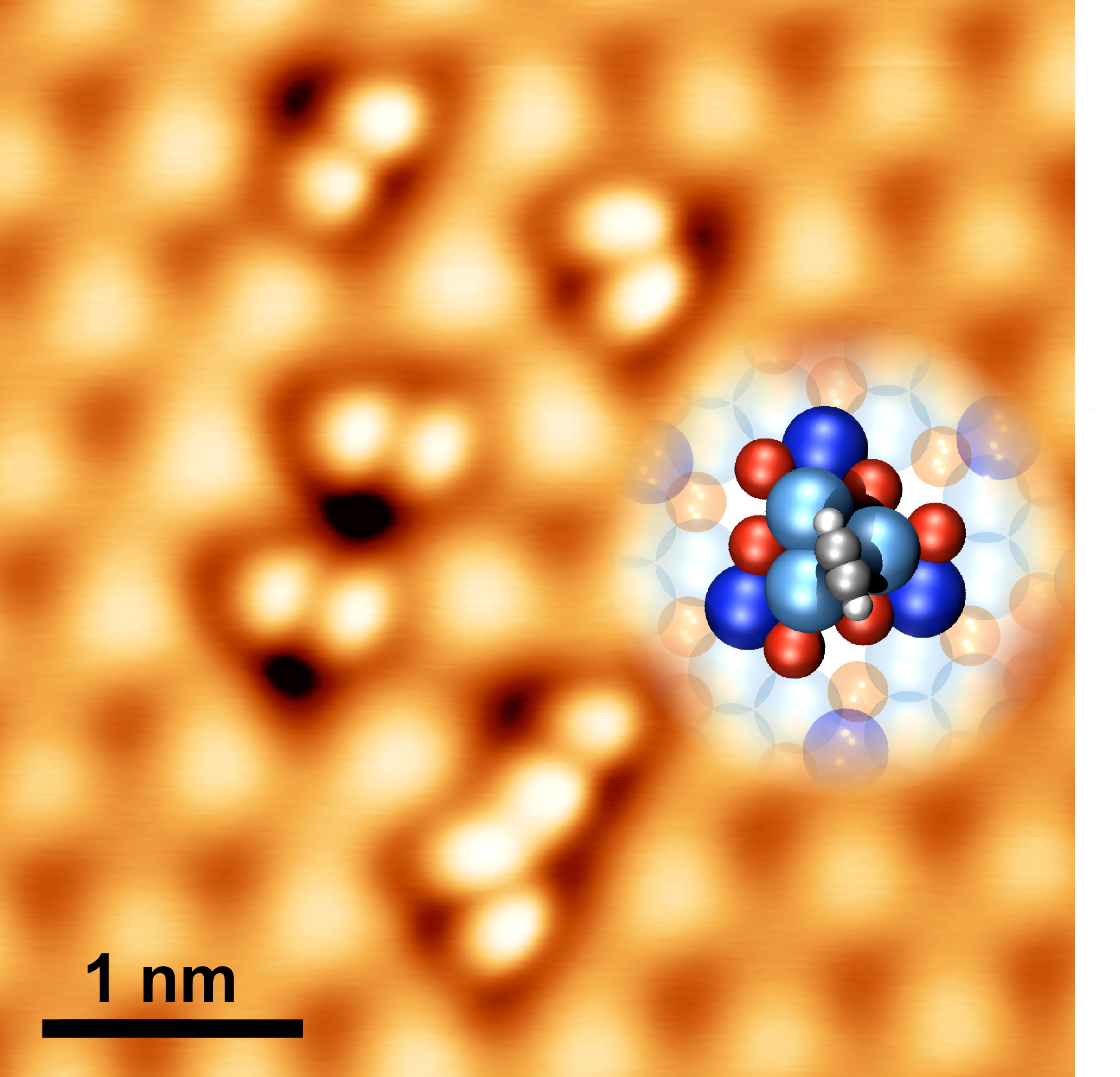 Figuren Legende: Rastertunnelelektronenmikroskopische Aufnahme (Vergrösserung ca. 25-millionenfache Vergrösserung) einer PdGa Oberfläche mit 6, hantelförmigen Acetylen-Rotor Molekülen in verschieden Rotationzuständen. Die entsprechende atomare Struktur von Stator (blau-rot) und dem Acetylen-Rotor (grau-weiss) ist auf der rechten Seite schematisch dargestellt. Figure Caption: Scanning Tunneling Microscopy image (magnification about 25-million) of a PdGa surface with 6, dumbbell shaped acetylene-rotor molecules in different rotation states. The to-scale atomic structure of stator (blue-red) and the acetylene-rotor (grey-white in the slightly left-tilted vertical orientation) are shown schematically on the right.       Filename: STM_Image1_Structure.jpg 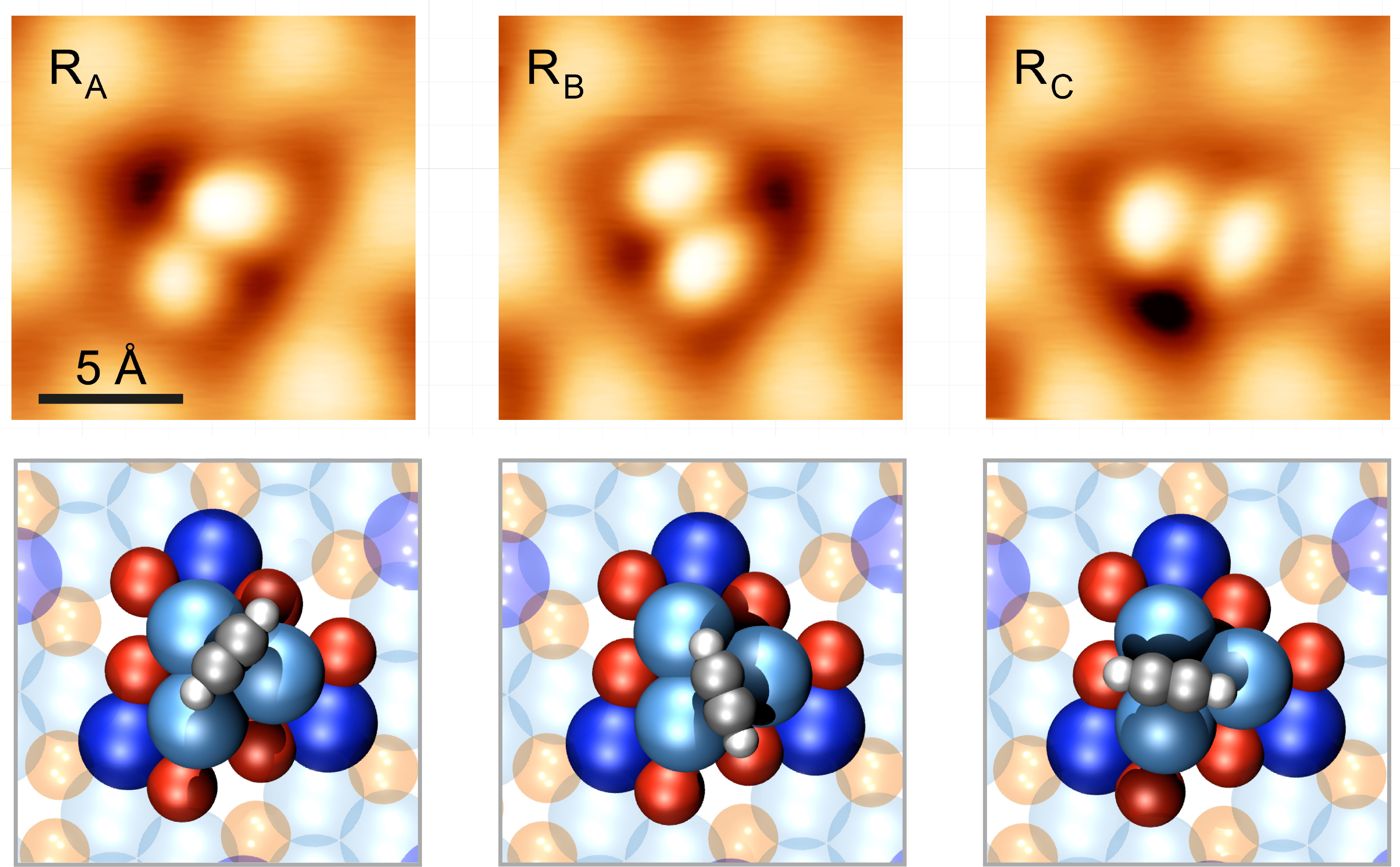 Figuren Legende: Rastertunnelelektronenmikroskopische Aufnahmen (ca. 50-millionenfache Vergrösserung) des hantelförmigen Acetylen-Rotor Moleküls in 3 verschieden Rotationzuständen. Die entsprechenden atomaren Strukturen von Stator (blau-rot) und dem Acetylen-Rotor (grau-weiss) sind in den unteren Paneelen dargestellt. Figure Caption: Scanning Tunneling Microscopy image (magnification about 50-million) of a PdGa surface with 6, dumbbell shaped acetylene-rotor molecules in different rotation states. The to-scale atomic structure of stator (blue-red) and the acetylene-rotor (grey-white in the slightly left-tilted vertical orientation) are shown schematically on the right.       Filename: RotationStates.jpg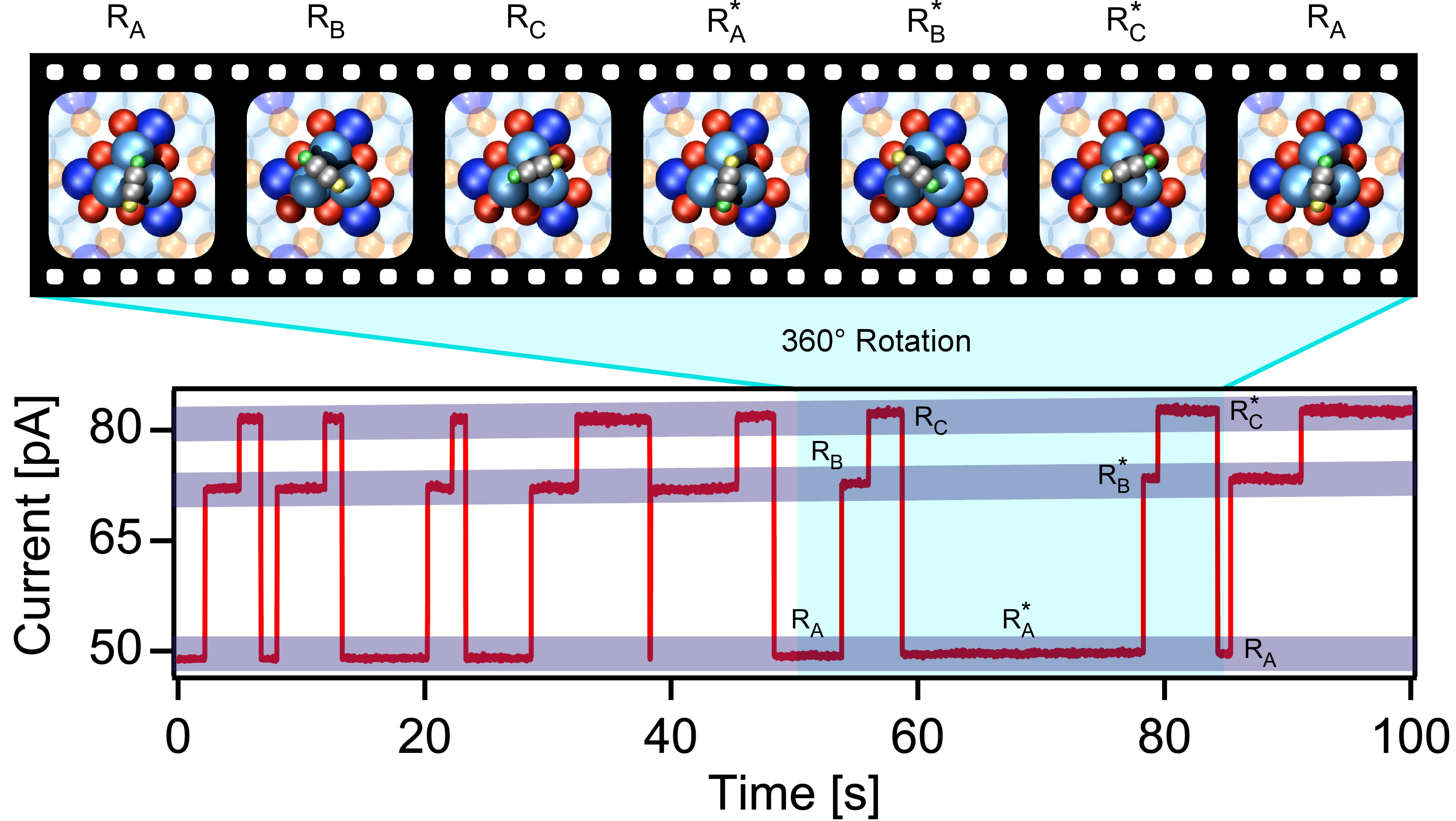 Figuren Legende: Zeitaufgelöste Messung der Rotationsabfolge eines einzelnen Motors anhand des Probenstromes im Rastertunnelelektronenmikroskop. Jeder Stromsprung auf ein neues Plateau entspricht ein Rotationsschritt von 60° (d.h. einer sechstel Umdrehung). Die Abfolge einer vollen 360° Rotation ist im hellblau hervorgehobenen Bereich mit den entsprechenden atomaren Strukturmodellen dargestellt. Die immer gleiche Abfolge RA->RB ->RC-> R*A->R*B->R*C->RA beweist die richtungstreue Drehung im Gegenuhrzeigersinn.   Figure Caption: Scanning Tunneling Microscopy image (magnification about 50-million) of a PdGa surface with 6, dumbbell shaped acetylene-rotor molecules in different rotation states. The to-scale atomic structure of stator (blue-red) and the acetylene-rotor (grey-white in the slightly left-tilted vertical orientation) are shown schematically on the right.       Filename: RotSequence 1.jpg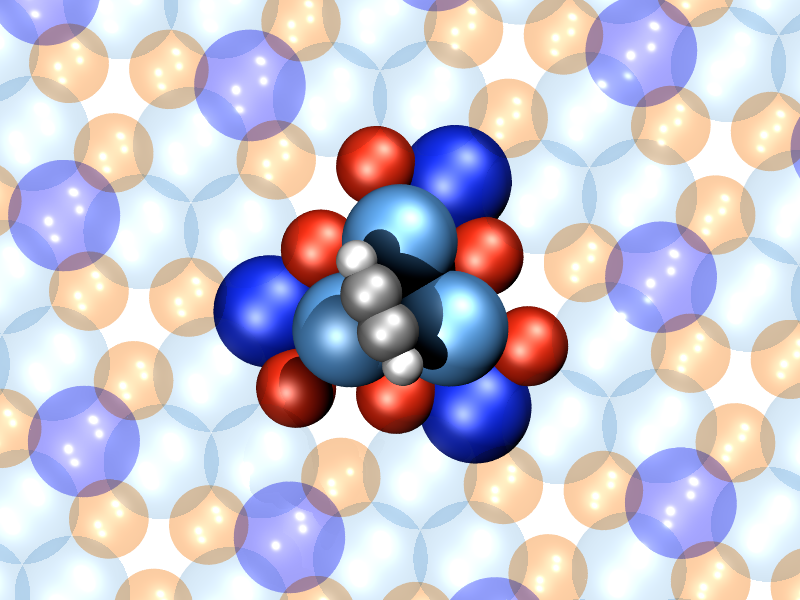 Movie ISchematische Darstellung der klassischen Rotation des Acetylen-Rotor (erste Hälfte des Films) und der Tunnelrotation (zweite Hälfte des Films). Schematic representation of the classical rotation of the acetylene-rotor (first half of the movie) and the tunneling rotation (second half of the movie) Filename: Classic_Tunneling.mp4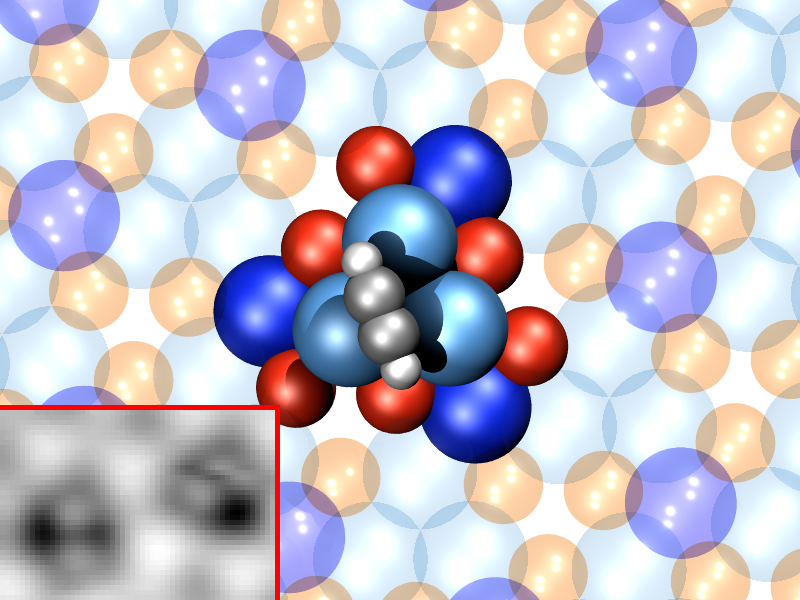 Movie IISchematische Darstellung der Rotation des Acetylen-Motors und die experimentelle, rastertunnelelektronenmikroskopische Messung der Rotation unten-links (in Graustufendarstellung). Die farbige Darstellung der atomaren Struktur ist etwa doppelt so stark vergrössert wie die der experimentellen Aufnahme.    Schematic representation of the acetylene-motor rotation and the experimental, Scanning Tunneling Microscopy measurement of the rotation in the lower-left corner (in greyscale). The colored representation of the atomic structure is has about twice the higher magnification of the experimental measurement.  Filename: AtomStruct_Experiment.mp4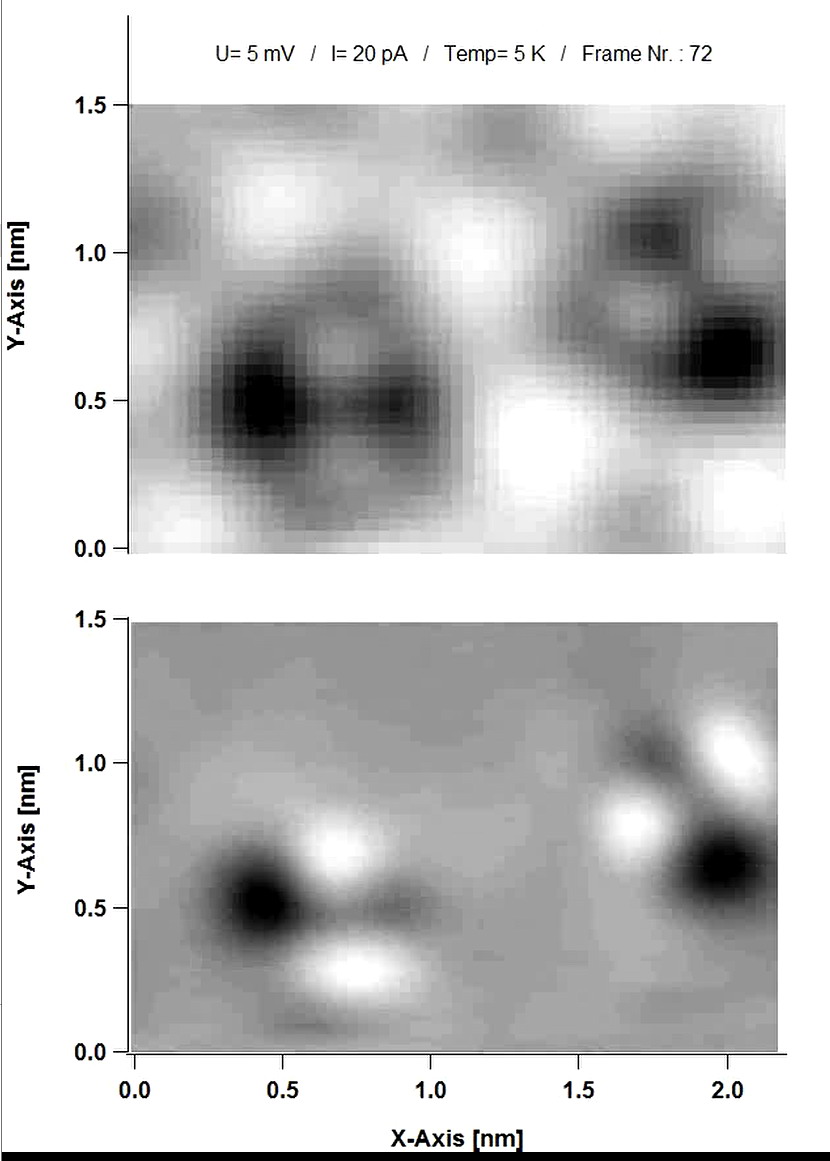 Movie IIIExperimentelle, rastertunnelelektronenmikroskopische Messung der Rotation zweier Acetylen-Motoren. Oben: Rohdaten des Experiments. Unten: Interpolierte und hintergrundkorrigierte Darstellung der experimentellen Daten zur besseren Visualisierung.   Experimental, Scanning Tunneling Microscopy measurement of the rotation of 2 acetylene-motors. Top panel: Experimental raw data. Bottom panel: Interpolated and background removed experimental data for better visualization.  Filename: SV1.avi